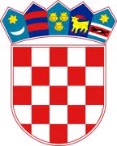 REPUBLIKA HRVATSKASISAČKO MOSLAVAČKA ŽUPANIJAOPĆINA LIPOVLJANIOPĆINSKO VIJEĆEKLASA: 611-01/22-01/01URBROJ: 2176-13-01-22-03Lipovljani, 14. prosinac 2022.godine                                                             Na temelju članka 9.a Zakona o financiranju javnih potreba u kulturi (Narodne novine 47/90 27/93 i 38/09) i članka 26. Statuta općine Lipovljani (Službeni vjesnik, broj: 14/21), Općinsko vijeće Općine Lipovljani na 13. sjednici održanoj 14. prosinca 2022. godine, donosiIzmjene i dopune programajavnih potreba kulturi za 2022. godinuI.U Programu javnih potreba u kulturi Općine Lipovljani za 2022. (Službeni vjesnik, broj:82/21, 50/22, 73/22 ) uslijedile su sljedeće izmjene i dopune:U točci III.  tablica mijenja se i glasi: 1. USTANOVE U KULTURIA) NARODNA KNJIŽNICA I ČITAONICA LIPOVLJANINARODNA KNJIŽNICA I ČITAONICA LIPOVLJANIb) SAKRALNI OBJEKTI- Obnova i zaštita sakralnih objekataNa području Općine Lipovljani nalaze se sakralni objekti povijesnog značaja, u 2022. godini izdvojit će se 250.00,00 kuna;II.U točci IV. tablica mijenja se i glasi;2. ManifestacijeIII.Ove Izmjene i dopune Programa stupaju na snagu osmog dana od dana objave u Službenom vjesniku.Predsjednik                                                                                                    Tomislav Lukšić, dipl.ing.šum.RASHODPLANIRANOPROMJENAPROMJENA(%)NOVI IZNOSGlava 00302 Narodna knjižnica i čitaonica Lipovljani414.134,003.118,000,75417.252,00Proračunski korisnik 48533 Narodna knjižnica i čitaonica LipovljaniPROGRAM 1005 PROMICANJE KULTURE 414.134,003.118,000,75417.252,00Aktivnost A100001 RASHODI ZA ZAPOSLENE 198.622,002.500,001,26201.122,00Aktivnost A100002 MATERIJALNI I FINANCIJSKI RASHODI84.112,00531,550,6384.643,55Aktivnost A100003 RADIONICE I KAZALIŠNE PREDSTAVE17.000,000,000,0017.000,00Kapitalni projekt K100001 KNJIŽNA I NEKNJIŽNA GRAĐA 45.400,0086,450,1945.486,45Kapitalni projekt K100002 OPREMA ZA DJELATNOST KNJIŽNICE 11.000,000,000,0011.000,00Kapitalni projekt K100003 ZAVIČAJNA ZBIRKA LIPOVLJANI58.000,000,000,0058.000,00RASHODPLANIRANOPROMJENAPROMJENA(%)NOVI IZNOSTekući projekt T100001Sakralni objekti250.000,000,000,00250.000,00RASHODPLANIRANOPROMJENAPROMJENA (%)NOVI IZNOSManifestacija Lipovljanski susreti370.661,00-27.937,00-7,54342.724,00Manifestacija-Advent u Lipovljanima20.000,0010.000,0050,0030.000,00